    ANNUAL PROGRESS REPORT  April 2013 to March 2014ContentsInstructions for Filling the FormatDo not change/modify/ delete any column of any of the table. However, additional rows can be  created, if required.Do not merge columns, rows. Please repeat the name of KVK in each table in the column “Name of KVK”Do not fill the non-numerical values in numeric fieldDo not repeat the unit while reporting data as it is already mentioned in the heading rowStrictly fill the data in desired unit only. If it is reported in other unit, convert it in the desired unitPlease mention only standard English names of crops (Do not mention Urd, Arhar, Til, Kulthi, Moong, Bajra, etc.)Additional relevant information may be provided at the end of Format by creating heading “Additional Information”Also read the instructions mentioned just below the table Your suggestions for improvement in the format for your simplicity as well as data compilation may be given at the end of the formatDo not press any Enter Key in any of the columns while making entry in the columns of the table. Use only arrow key /Tab key/ mouse pointer while movement from one column/row to another. Gray color cells in summary table need not to be filled.  Crop name should be spelled correct and standard English name should be used  i.e Cereals, Pulses, Oilseed:- Rice (not use Paddy), Wheat, Barley, Kodo, Kutki, Maize, Jwar, Bajra, Pigeon pea (not use Tur, Arhar, Red gram), Blackgram (not use Urd), Greengram (not use Moong/Moongbean), Chickpea (not use Horse gram, Gram, Chana), Field pea, Horse gram (Kulthi), Lentil, Mustard (not use Rai, Sarsoan), Soybean, Linseed, Groundnut, Sesame (not use Til), Niger (not use Ram Til), Safflower (not use Kusum).  Vegetable :- Vegetable pea, Bottle guard, Bitter guard, Okra (not use Bhindi or Ladies finger). Fruits :- Mango, Guava, Custard apple, Pear etc. Spices :- Black Peeper, Turmeric, Ginger, Cardamom etc.REPORTING PERIOD – April 2013 to March 2014Summary   of  KVK  Annual  Report  (Quantifiable Achievement)  for  the  year   2013-14  GENERAL INFORMATION1.1. Staff Position (as on date 10.03.2014)Summary of Staff position in KVK  on  March, 20141.2. DISTRICT PROFILE (detail of geographical area, cultivation, Land, resources, opportunities, irrigation, populations etc.)–1.3. DETAILS OF PTED VILLAGE during the reporting period (Approved by competent Authority in meetings/workshops)1.4. THRUST AREAS identified by KVK (Approved by competent Authority in meetings/workshop)1.4. PROBLEM IDENTIFIED by KVK (Approved by competent Authority in meetings/workshop)2. On Farm TestingNote- * Thematic area should be spelled correct and follow standard pattern i.e. Integrated Nutrient Management in place of Integrated Nutrient Management or Inte. Nutrient Mngt. Etc. *Crop name should be spelled correct and standard English name should be used  i.e Chick pea in place of gram/chana , Paddy in place of  Rice/chawal , brinjal in place of egg plant/bhata/baigan etc.*Don’t press enter key to navigate among column use arrow or tab key*don’t add space before or after statement within the table cell2.1	Information about OFT # Crop damaged due to Phailin followed by flash flood; *Betelvine leaf yield (No in lakhs/ha)% Paddy is at flowering stage; Groundnut is at pegging stage; Green gram at late vegetative stage; Long pepper is at vegetative stage  Economic Performance2.3 Information about Home Science OFT: 2.4   Economic Performance Home Science OFT: *ContinuingFeedback from KVK to Research System3.	Achievements of Frontline Demonstrations3.1. Follow-up for results of FLDs implemented during previous yearsList of technologies demonstrated and popularized during previous years and recommended for large scale adoption in the district  Note- * Thematic area should be spelled correct and follow standard pattern i.e. Integrated Nutrient Management in place of Integrated Nutrient Management or Inte. Nutrient Mngt. Etc. *Crop name should be spelled correct and standard English name should be i.e Chick pea in place of gram, Paddy in place of  Rice , brinjal in place of egg plant etc.*Don’t press enter key to navigate among col use arrow or tab key*don’t add space before or after statement within the table cell3.2 Details of FLDs implemented # Crop damaged due to Phailin followed by flash flood; *Betelvine leaf yield (Nos in lakhs/ha)% Paddy is at flowering stage; %Groundnut is at pegging stage**Continuing3.3 Economic Impact of FLD3.4 Information about Home Science FLDs *Continuing3.5 Economic Performance Home Science FLDs: 3.6 Training and Extension activities proposed under FLD3.7 Details of FLD on crop hybrids. NA4. Feedback System4.1. Feedback of the Farmers to KVK 4.2. Feedback from KVK to Research System.4. Documentation of the need assessment conducted by the KVK for the training programmeAbbreviation Used5.	TRAINING PROGRAMMES1.	Training programmes should be strictly covered under above mentioned thematic areas only, 2.	For category, training type and thematic area, mention code/abbreviations only Table  5.1. Details of Training  programmes conducted by the KVKsTable  5.2. Details of Vocational training programmes for Rural Youth conducted by the KVKs Table 5.3. Details of training programme conducted for livelihood security in rural areas by the KVKs Table 5.4. Sponsored Training ProgrammesTable 5.5 Training Programmes for Panchayatiraj Institutions Office-bearers & members  Table 5.6   Evaluation/Follow up & Impact of the training programmes conducted by the KVK (all types of trainings)6. EXTENSION ACTIVITIESLiterature Developed/Published (with full title, author & reference)7.1 KVK Newsletters7.2 Literature developed/published	 7.3  Details of Electronic Media Produced8.  Production and supply of Technological products8.1 SEED production*Stock in hand8.2 Planting Material production8.3 Production Units (bio-agents / bio pesticides/ bio fertilizers etc.) 	* Name of product should follow same pattern and spelled correct*Stock in hand8.4 Livestock and fisheries production	9.	Activities of Soil and Water Testing Laboratory9.1	Details of soil samples analyzed so far	:9.2	Details of   water samples analyzed so far	:10.	Rainwater HarvestingTraining programmes conducted by using Rainwater Harvesting Demonstration Unit- NA 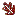 11.	Utilization of Farmers Hostel facilities -NA	12. Utilization of Staff Quarters facilities13. Details of SAC Meeting14. Status of Kisan Mobile Advisory (KVK-KMA)15. Status of Convergence with various agricultural schemes (Central & State sponsored) 16. Status of Revolving Funds (Rs.)17. Awards & Recognitions18. Details of   Park . a) Have you prepared layout plan, where sent?b) Details about Technology Parkc). Crop Cafeteria-19. Farm Innovators- list of 10 Farm Innovators from the District20. KVK interaction with progressive farmers21. Outreach of KVKIntensive- OFTS, FLDS etcExtensive- Literatures, Publications, Awareness programmes etc.22.  Technology Demonstration under Tribal Sub Plan on Pulses/ Programme on Harnessing Pulses/ Quality Protein Maize, if applicable.23. KVK Ring24. Important visitors to KVK25. Status of KVK Website: 	26. E-CONNECTIVITY27. Status of  RTI 28. Status of   Citizen Charter29. Attended HRD  Programmes  organized by ZPD30. Attended HRD Programmes organized by DES31. Attended HRD  Programmes   by  KVK Staff   (Refresher course, Short course, Training programme etc.)32. Agri alert report (Epidemic, high serious  nature problem, Cyclone etc. reported first time to  ZPD, SAU, Agri. Deptt.  and ICAR)33. DILS OF TECHNOLOGY WEEK CELEBRATIONS34. INTERVENTIONS ON DROUGHT MITIGATION Introduction of alternate crops/varietiesMajor area coverage under alternate crops/varietiesFarmers-scientists interaction on livestock managementAnimal health camps organized Seed distribution in drought hit statesSeedlings and Saplings distributed Bio-control AgentsBio-FertilizerVerms ProducedLarge scale adoption of resource conservation technologies Awareness campaign 35. Proposal of NICRA1. Technologies to be Demonstrated2. Proposed Extension Activities in NICRA Village3. Proposed Training Activities in NICRA Village4. Proposed Activities for Fodder Bank5. Proposed Activities for Seed Bank6. Public Representative/District Administration Visited in NICRA Village7. Feedback of Farmers for future improvement, if any.36. Proposed works under NAIP (in NAIP monitoring format)37. Case study / Success Story to be developed – Two best only in the following formatName of the KVK, TITLE, Introduction, KVK intervention, Output, Outcome, Impact  38.  Well labeled Photographs for each activity of the KVK (Soft copies as well as hard copy- specially for all  OFT along with the problem) – Sl. No.ParticularPage NoInstructions for Filling the FormatSummary   of  KVK  Annual  Report  (Quantifiable Achievement)  for  the  year   2013-141 General Information62On Farm Testing93Achievements of Frontline Demonstrations 174Documentation of the need assessment conducted by the KVK for the training programme275Training programmes296Extension Activities367Literature Developed/Published (with full title, author & reference)388Production and supply of Technological products399Activities of Soil and Water Testing Laboratory4010Rainwater Harvesting4011Utilization of Farmer Hostel facilities4012Utilization of Staff Quarter facilities4013Details of SAC Meeting4114Status of Kisan Mobile Advisory4115Status of Convergence with agricultural schemes4116. Status of Revolving Funds4117.Awards & Recognition4218.Details of KVK Agro-technological Park4219.Farm Innovators20.KVK interaction with progressive farmers4321.Outreach of KVK4322.Technology Demonstration under Tribal Sub Plan on Pulses/ Programme on Harnessing Pulses/ Quality Protein Maize4323.KVK Ring4424.Important visitors to KVK4425.Status of KVK Website4426.Status of E-connectivity4427.Status of  RTI4428.Status of  Citizen Charter4429.Attended HRD activities organized by ZPD4530.Attended HRD activities organized by DES4531.Attended  HRD  activities  by  KVK Staff   4532Agri Alert report4533.Details of Technological Week Celebration4634.Interventions on Drought Mitigation4635.Proposal of NICRA4836.Proposed works under NAIP4937.Case study / Success Story to be developed38.Action Photographs50S.N.Quantifiable Achievement NumberBeneficiaries (nos.)Beneficiaries (nos.)1On Farm Testing On Farm Testing On Farm Testing On Farm Testing Proposed  OFT24 312312On Going OFT06 7878Technologies assessed (Completed OFT)15195195Technologies  refined On farm  trials  conducted 21 2732732Frontline demonstrationsProposed  Frontline demonstrations24 240240On Going  Frontline demonstrations 076565FLDs conducted  on crops 16Area under crops (ha.)16.29 FLD on  farm implement and  tools FLD on livestock/ AH  enterprises (Dairy/ Sheep and  Goat/Poultry/ Duckery/ Piggery etc.) FLD  on  Fisheries   -  Finger lings  0220 20 FLD on other enterprises (Bee keeping, lac, mushroom, sericulture, value addition, vermi compost, etc.)0110 10 FLD on  Women  in  Agriculture - ( Nutritional  garden, Income generation, Value addition, Drudgery  reduction, etc.)315153Training programmes No. of  Course Duration  (days)Participants Farmers  60601500 Farm women1212300 Rural youth 12 24180Extension personnel/ In service0911135 Vocational trainingsSponsored TrainingTotal 93 1072115 No.  of programmesParticipantsParticipants4Extension Programmes3103 25965 25965 5Production of technology inputs etc QtyBeneficiaries (nos.)Beneficiaries (nos.)Seed (qt.)2.14 Planting material produced (nos.)164525 1907 1907  6LivestockQtyBeneficiaries (nos.)Beneficiaries (nos.)Livestock strains ( Nos)Milk Yield - Cow, Buffelo etc. (in liter)Fish (Kg.)21.9 33 33 Fingerlings (nos.)1000000  28 28Poultry-Eggs (nos.)Ducks (nos.)Chicks etc. (nos.)85572 72  7 Bio ProductsQtyBeneficiaries (nos.)Beneficiaries (nos.)Bio Agents -Earth worm  (Kg.)Trichoderma (kg.)Bio Fertilizers- Vermi compost, Rhizobium, PSB , BGA , Mycorriza , Azotobacter , Azospirillum  etc. (Kg.)3016 115 115 Bio Pesticide-Panchgavya, Neem Extract , Neem oil   etc.(lit.)8Any other significant achievement in the ZoneNos.Participants/ beneficiariesParticipants/ beneficiariesAward (Best KVK award and scientist and farmer’s award)3 Publications ( Res. Paper/ pop. Art./Bulletin,etc.)16 KVK News letter4 SAC Meetings conducted 1 22 22 Soil  sample tested 987 987 987 Water sample tested 63 43 43 RWH System (Special training and field visit on RWH structure and MIS in  KVKs)KVK-KMA (Message and beneficiaries)117 9310 9310 Convergence programmes2 Sponsored programmesKVK Progressive Farmers interactionNo.  of Technology Week Celebrations1 8754 8754 Attended  HRD  activities  organized  by  ZPD Attended  HRD  activities  organized  by  DES 64 4 Attended  HRD  activities  by  KVK Staff(Refresher /Short course, Training programme etc. ) 9Current status of Revolving Funds ( Amt. in Rs.)219044 219044 219044  10No. of blocksNo. of villagesNo. of villagesOutreach of KVK in the District 124242 11ICARSAUOthersNo. of important visitors to KVK (nos.)151 12Working (Yes/No)No. of UpdateNo. of UpdateStatus of KVK Website Old one not renewedNew one is under constructionNew one is under construction13 Application receivedApplication disposedApplication disposedStatus of RTI (nos.)14Query  receivedQuery dissolvedQuery dissolvedCitizen Charter (nos.) 15Working (Yes/No)No. of programme viewedNo. of programme viewedE-connectivity 16FilledVacantVacantStaff Position115517 Workshop/ Seminar/ Conference attended by staff of  KVK ( nos)22218Publication  received  from  ICAR /other  organization (nos.)19ParticularsOrganizationOrganizationAgri alerts (epidemic, high serious  nature problem, Cyclone etc. reported first time to  ZPD, SAU, Agri. Deptt.  and  ICAR) CycloneAgri Dept., NABARDAgri Dept., NABARDName  of  KVKSanctionedPostsPC (1)PC (1)SMS (6)SMS (6)PA (3)PA (3)Admn. (6)Admn. (6)TotalTotalName  of  KVKSanctionedPostsSanc.FilledSanc.FilledSanc.FilledSanc.FilledSanc.FilledKVK, Balasore106432651611Name of KVKSanction post Name of the incumbentDisciplineHigist degree Subject of specializationPay scalePresent payDate of joiningPer./Temp.CategoryBalasoreProgramme Coordinator Sri S. K. Mohanty Plant Protection M. Sc. Entomology  15600 - 39100 + G P 6000/- 26590.0011.06.2012PermanentOthersBalasoreSubject Matter Specialist1 Sri  A. C. Dash Agronomy M. Sc.Agronomy 15600 - 39100 + G P 6000/- 18320.0020.11.2009TemporaryOthersBalasoreSubject Matter Specialist2 Sri  M.K.Jena Soil Science M.Sc. Soil Science  15600 - 39100 + G P 6000/- 27390.0006.02.2014PermanentOthersBalasoreSubject Matter Specialist3 Mrs. A. Patra Home Science M. Sc. Home Science  15600 - 39100 + G P 6000/- 18320.0028.10.2011TemporaryOBCBalasoreSubject Matter Specialist4 VACANTBalasoreSubject Matter Specialist5 VACANTBalasoreSubject Matter Specialist6VACANTBalasoreProgramme AssistantSri  M. C. Moharana FisheryB. FSc. Fishery1640-2900 (Pre-revised)6,548.0031.01.1991TemporaryOBCBalasoreFarm ManagerVACANTBalasoreComputer Programmer Sri  G. K. OjhaM. C. A.9300-34800 + GP 4200/- 18320.0013.07.2005PermanentOBCBalasoreAccountant / superintendentVACANTBalasoreStenographerSri  P.K.SwainB.A.5200-20200 + GP-24007600.0006.03.2014TemporaryOthersBalasoreDriver Sri  S. K. Das10th Std.5200-20200+GP 1900/-7540.0027.08.2008TemporaryOthersBalasoreDriverSri  B.K.ParidaB.A.5200-20200+GP 1900/-7200.0017.02.2014TemporaryOthersBalasoreSupporting staffSri  D. N. Das8th Std.4440-7440+GP 1300/-6290.0001.08.2008TemporaryOBCBalasoreSupporting staffSri  R. K. Mohapatra8th Std.4440-7440+GP 1300/-6680.0022.12.2008TemporaryOthersKVK NameAgro-climatic zone           No . of Blocks           No. of Panchayats    Population  Literacy   SC and ST Population  No. of farmers   Average land holding  BalasoreNorth Eastern Coastal Plain Zone12289202570.94%6098762732890.91haKVK NameVillage NameYear of adoptionBlock NameDistance from KVKPopulationNumber of farmers (having land in the village)BalasoreUplahat2013-14Bhograi3272088BalasoreBalipal2013-14Remuna7045078BalasoreBiranchipur2013-14Simulia11055062BalasoreJamudihi2013-14Nilagiri7731555BalasoreBhittorbramhattor2013-14Basta26650114KVK NameTHRUST BalasoreEarly, medium and flood tolerant high yielding rice varieties.BalasoreHigh yielding oilseeds cultivation technology.BalasoreHigh yielding pulse cultivation technology.BalasoreCommercial cultivation of coconut, banana, papaya and hybrid vegetablesBalasoreAdoption of mushroom cultivation, beekeeping and vermicompost.BalasoreEncourage organization of farmers/farmwomen & popularization of power plough, seed drills, interculture and harvesting implements.BalasoreIntegrated insect pest and disease management practices.BalasoreProfitable betelvine  & Jute cultivation.BalasoreArtificial insemination and broiler poultry farming. BalasoreIntensive fish and fresh water prawn culture. BalasoreWasteland afforestation with forest and medicinal plants, integrated farming and utilization of forest produce.BalasoreIntegrated nutrient management  BalasoreDiversified cropping patternKVK NameProblem identifiedMethods of problem identificationLocation  Name of  Village & BlockBalasoreLow yield in vegetables, adoption of local varieties of rice with less market demandPRA Survey And Group DiscussionBalipal, RemunaBalasoreSevere disease incidence and improper nutrient application in Pana Baraj, non adoption of additional income sources like poultry, goatery by the low income familiesPRA Survey And Group DiscussionUplahat, BhograiBalasoreAdoption of local varieties of rice with less market demand, low yield of greengram due to YMV susceptible  local varieties, low yield of fishPRA Survey And Group DiscussionBiranchipur, SimuliaBalasoreAbsence of high value vegetables, indiscriminate use of chemical pesticides & fertilizersPRA Survey And Group DiscussionBalipal, RemunaBalasoreLow yield in vegetables, low yield in fish, lack of exposure for freshwater prawn culturePRA Survey And Group DiscussionBhittorbramhattor, BastaBalasoreIndiscriminate use of chemical fertilizers & low usage of organic matterPRA Survey And Group DiscussionJamudiha, NilgiriKVK nameYearSeasonProblem diagnoseTitle of OFT Category of technology  (Assessment/ Refinement)Thematic AreaCrop/ enterpriseFarming SituationsNo. of trials Results (q/ha)Results (q/ha)Net Returns (Rs./ha)Net Returns (Rs./ha)RecommendationsKVK nameYearSeasonProblem diagnoseTitle of OFT Category of technology  (Assessment/ Refinement)Thematic AreaCrop/ enterpriseFarming SituationsNo. of trials FP (T1)RP (T2)FP (T1)RP (T2)RecommendationsBalasore2013 KharifLow yield from existing HYV varietiesAssessment of hybrid paddy cv. JKRH-401AssessmentVarietal evaluationPaddy #Medium land13Balasore2013-14 RabiHigh cost of cultivation due to manual weedingAssessment of Azimsulfuron for for controlling weeds in paddyAssessmentWeed ManagementPaddy %Medium lowland13Balasore2013-14 RabiLow yield due to nutrient deficiencyAssessment of DAP(2%) foliar spray and growth regulator NAA(40ppm) in GreengramAssessmentICMGreengram %Medium land  13Balasore2013-14 RabiLow yield from existing varietiesAssessment of Greengram cv. Integrated Pest Management-02-14AssessmentVarietal evaluationGreengram %Medium land13Balasore2013-14 RabiHigh infestation by bacterial wiltAssessment of bacterial wilt resistant variety of tomato Swarna SampadAssessmentVarietal evaluationTomatoMedium land13249262590064500Though this variety is wilt resistant but fruit size is small with low keeping qualityBalasore2013-14 RabiLow yield from existing HYVsAssessment of brinjal hybrid cv. Swarna NeelimaAssessmentVarietal evaluationBrinjalMedium land132692747890081100Not suitable due to slender in sizeBalasore2013-14 RabiNon-availability of salad peaAssessment of Salad pea variety Swarna TruptiAssessmentVarietal evaluationPeaMedium land13112984830052346Balasore2013KharifImbalance use of N results in higher pest and disease infestationAssessment of leaf colour chart(LCC) for management of nitrogen in paddy AssessmentIntegrated Nutrient ManagementRiceLow land1340.5442.631299616691Balasore2013-14RabiLow yield due to nutrient deficiencyAssessment of Integrated Nutrient Management in groundnutAssessmentIntegrated Nutrient ManagementGroundnut %Medium land13Balasore2013-14RabiLow yield due to imbalance nutrient management Assessment of Integrated Nutrient Management in cauliflower AssessmentIntegrated Nutrient ManagementCauliflowerMedium land131621896460081500Balasore2013KharifLow yield  in paddy due to sheath blightAssessment of integrated management of sheath blight in paddyAssessmentIntegrated Pest ManagementPaddyLow land1342.153.31962531125Recommended  for demonstration purposeBalasore2013KharifLow yield due to high infestation of vine rotAssessment of  Integrated Management  of vine rot in betel vine  AssessmentIntegrated Disease ManagementBetelvine *Medium land1344.351.67080001085000Recommended  for demonstration purposeBalasore2013KharifLow yield due to high infestation of Chili ThripsAssessment of Phosalone 35 %EC and Thiomethoxam 25WG against Control of Chili Thrips AssessmentIntegrated Pest ManagementChilliMedium land1345.356.85425078000Recommended  for demonstration purposeBalasore2013kharifLow yield due to high infestation of Leaf minor in TomatoAssessment of Triazophos 40 EC and Cryomaizine 75WP against Control of Leaf minor in TomatoAssessmentIntegrated Pest ManagementTomatoMedium land13222.7286.36862099780Recommended  for demonstration purposeBalasore2013KharifLess growth of common rohu attaining to a growth rate of 600g/annum Assessment of  Jayanti Rohu in composite pisciculture AssessmentComposite piscicultureFishLow land1332.1547.55171500320500Recommended for demonstrationBalasore2013KharifLow income due to high cost of fish feed Assessment of low cost feed for carp culture AssessmentComposite piscicultureFishLow land1332.4842.78174800277800Needs further investigationBalasore2013-14 RabiSole cropping of coconut having less incomeAssessment of long pepper (Piper longum) in coconutAssessmentIntegrated farmingLong pepper %Medium land13Balasore2013-14RabiUnder utilization of land Assessment of oat as inter crop in Acacia mangium plantationAssessmentIntegrated farmingOatMedium land1322233040KVK  nameOFT TitleParameters Parameters Parameters Average Cost of cultivation (Rs/ha)Average Cost of cultivation (Rs/ha)Average Cost of cultivation (Rs/ha)Average Gross Return (Rs/ha)Average Gross Return (Rs/ha)Average Gross Return (Rs/ha)Average Net Return (Rs/ha)Average Net Return (Rs/ha)Average Net Return (Rs/ha)Benefit-Cost Ratio (Gross Return / Gross Cost)Benefit-Cost Ratio (Gross Return / Gross Cost)Benefit-Cost Ratio (Gross Return / Gross Cost)KVK  nameOFT TitleName and unit of Parameter FP (T1)RP (T2)FP (T1)RP (T2)Refined Practice, if any (T3)FP (T1)RP (T2)Refined Practice, if any (T3)FP (T1)RP(T2)Refined Practice, if any (T3)FP (T1)RP (T2)Refined Practice, if any (T3)BalasoreAssessment of hybrid paddy cv. JKRH-401BalasoreAssessment of Azimsulfuron for for controlling weeds in paddyBalasoreAssessment of DAP(2%) foliar spray and growth regulator NAA(40ppm) in GreengramBalasoreAssessment of Greengram cv. Integrated Pest Management-02-14BalasoreAssessment of bacterial wilt resistant variety of tomato Swarna SampadWilting %12.31.2655006650012450013100059000645001.901.96BalasoreAssessment of brinjal hybrid cv. Swarna NeelimaFruit weight, g124.698.3825008330016140016440078900811001.951.97BalasoreAssessment of Salad pea variety Swarna TruptiNo of Fresh pods/plant7.4311.6652500554541080010780048300523461.921.94BalasoreAssessment of leaf colour chart(LCC) for management of nitrogen in paddy Nitrogen saved, kg/ha019.6316003020050675532871907523087.51.601.76BalasoreAssessment of Integrated Nutrient Management in groundnutBalasoreAssessment of Integrated Nutrient Management in cauliflower Head size, cm19.924.8488005080011340013230064600815002.322.60BalasoreAssessment of integrated management of sheath blight in paddyNo. of infested hills/m20.640.213300035500526256662519625311251.591.87BalasoreAssessment of  Integrated Management  of colletotrichum rot in betel vine  Infested Plants %8.23.3195000020100002658000309600070800010860001.361.54BalasoreAssessment of Phosalone 35 %EC and Thiomethoxam 25WG against Control of Chili Thrips Infested Leaves No.10.23.6590006400011325014200054250780001.912.21BalasoreAssessment of Triazophos 40 EC and Cryomaizine 75WP against Control of Leaf minor in TomatoInfested Plants %9.33.2656207200013362017178068620997802.052.38BalasoreAssessment of  Jayanti Rohu in composite pisciculture Growth, g6439511520001580003215004755001695003175002.113.01BalasoreAssessment of low cost feed for carp culture Growth, g649.60855.601495001520003248004278001753002758002.172.81BalasoreAssessment of long pepper (Piper longum) in coconutVine length, m1.051.17BalasoreAssessment of oat as inter crop in Acacia mangium plantation2800061040330402.18KVK NameYearSeasonProblem diagnoseTitle of OFT Category of technology  (Assessment/ Refinement)Thematic AreaDetails of Technology Selected for AssessmentCharacteristics of Technology / Variety / Product / EnterpriseFarming  / Enterprise SituationNo. of trials RecommendationsKVK NameYearSeasonProblem diagnoseTitle of OFT Category of technology  (Assessment/ Refinement)Thematic AreaDetails of Technology Selected for AssessmentCharacteristics of Technology / Variety / Product / EnterpriseFarming  / Enterprise SituationNo. of trials RecommendationsBalasore2013KharifLow family income and seasonal unemployment of farm womenAssessment of back yard rearing of poultry breed “Black Rock”AssessmentIncome generationBrooding one day chicks up to 15days, then back yard rearingLaying 230 to 280 eggs/year, strong egg shellEnterprise13Balasore2013-14RabiLow biological efficiency of existing varietiesAssessment of King oyster mushroomAssessmentVarietal evaluationProduction technology of oyster mushroomLarge fruiting body, white in colour, fleshy in nature with biological efficiency 110%, longer selflife, superior nutritional profileEnterprise13RecommendedBalasore2013-14RabiHigh drudgeryAssessment of dry land weeder in groundnutAssessmentDrudgery reductionWeeding of groundnut by dry land weeder (bicycle wheel model)Easy to operate, substitutes the requirement of bullocks, easy to adjust depth for soil penetration and manipulate soil upto 3 to 5cmMedium land13RecommendedKVK  nameOFT TitlePerformance Indicator / ParameterPerformance Indicator / ParameterPerformance Indicator / ParameterPerformance Indicator / ParameterPerformance Indicator / ParameterPerformance Indicator / ParameterPerformance Indicator / ParameterPerformance Indicator / ParameterPerformance Indicator / ParameterPerformance Indicator / ParameterPerformance Indicator / ParameterPerformance Indicator / ParameterPerformance Indicator / ParameterPerformance Indicator / ParameterPerformance Indicator / ParameterPerformance Indicator / ParameterPerformance Indicator / ParameterPerformance Indicator / ParameterPerformance Indicator / ParameterPerformance Indicator / ParameterPerformance Indicator / ParameterPerformance Indicator / ParameterKVK  nameOFT TitleOutput m2/hOutput m2/hEst. Energy Expenditure kj/min.Est. Energy Expenditure kj/min.WHR beat/minWHR beat/min% reduction in drudgery% reduction in drudgery% increase in efficiency% increase in efficiencyProduction per unitProduction per unitCost of inputCost of inputIncremental incomeIncremental incomeYield (Kg/ha)Yield (Kg/ha)Net ReturnNet ReturnSaving in RsBC ratioKVK  nameOFT TitleT1T2T1T2T1T2T1T2T1T2T1T2T1T2T1T2T1T2T1T2Saving in RsBC ratioBalasore*Assessment of back yard rearing of poultry breed “Black Rock”30003400BalasoreAssessment of King oyster mushroom 353561.11.231372.02Balasore*Assessment of dry land weeder in groundnut457508.1321.469613413.318005001300Name of KVKFeedbackBalasoreDevelopment of YMV tolerant variety in green gramBalasoreSubstitute of MTU-7029 due to high pest and disease loadBalasoreTechnology to prevent viviparous germination in paddy and groundnut varieties BalasoreDevelopment of farmer friendly micronutrient (Zn & B) testing kitBalasoreManagement of eryophyte mite in coconutBalasoreManagement of wilting in solanaceous vegetablesBalasoreManagement of thripps & mites in chilliBalasoreScreening of Saline tolerant varieties in paddyKVK NameCrop/EnterpriseThematic AreaTechnology demonstratedDetails of popularization methods suggested to the Extension systemHorizontal spread of technologyHorizontal spread of technologyHorizontal spread of technologyKVK NameCrop/EnterpriseThematic AreaTechnology demonstratedDetails of popularization methods suggested to the Extension systemNo. of villagesNo. of farmers Area in haBalasoreTomatoProduction of low volume & high value crops Adoption of wilt tolerant tomatoTraining, leaflets 1521313.5BalasoreMarigoldExport potential of ornamental plantsCultivation of marigoldTraining, leaflets 11747.3BalasoreOkraProduction of low volume & high value crops Summer okra cultivationTraining, leaflets 151306.2BalasoreJuteIntegrated Disease ManagementStem rot management in juteTraining, leaflets111136.8BalasoreBetelvineIntegrated Disease ManagementIntegrated Disease Management in betelvineMass meeting2954473BalasoreBrinjalIntegrated Pest Management Integrated Pest Management for fruit and shoot borer in brinjal Training, leaflets157510.3BalasoreNutritional GardenHouse hold food security by nutrition gardenDevelopment of nutritional gardenGroup discussion8752.5BalasoreToriaCropping systemsProduction procedures of Toria cultivationField day, leaflets1026527.9BalasoreGreengramCropping systemsProduction procedures of green gram cultivationField day, leaflets1560065BalasorePrawnHatchery management & culture of freshwater prawnFreshwater prawn cultureTraining, field day, leaflets218521BalasorePapayaVarietal evaluationPerformance of papaya variety Pusa Nanha, Tokita, SintaTraining231748.2BalasoreBananaVarietal evaluationPerformance of tissue culture banana cv.G-9Training10254.5BalasoreCucumberIntegrated Nutrient ManagementPerformance of Azotobacter and PSB in CucumberTrainings, Booklet511012BalasorePaddyIntegrated Pest ManagementIntegrated Pest Management in paddyTraining, method demonstration, field days,7145.0BalasoreBlock plantation of Acacia mangiumProduction and managementCovering wastelands with Acacia mangium.Demonstration, training,  field visit                                                        50125100BalasoreTeak based Agroforestry systemIntegrated farming systemPlanting teak stumps followed by inter-cropping with black gramDemonstration, training,  field visit , field day                                                       257530BalasoreBambooProduction technologyPlanting of bamboo as a potential forest crop for wastelandDemonstration, training,  field visit , field day                                                       102328BalasoreLacIFSUse of lac cultivation in rain treesDemonstration, training,  field visit , field day                                                       162735BalasoreAcacia mangiumProduction technologyPlanting of timber sp. In wastelandDemonstration, training,  field visit , field day                                                       353841BalasoreFishComposite piscicultureStocking fish seeds in proper stocking density of 7500 fingerlings per haDemos, Training, Booklet distribution7177982BalasoreFishComposite piscicultureFish cum duck cultureDemos, Training, Booklet distribution2761928BalasoreFish and prawnProduction managementStocking 5250 IMC fingerlings + 5000 PL-20 M. rosenbergii seeds/ha water areaTraining, Booklet distribution9596.3BalasoreOyster mushroomIncome generation activity for empowerment of rural womenPackage of practices of cultivation of oyster straw mushroomTrainings, method demonstrations, field day25318864 bedsBalasoreLac cultivation in rain tree (Samania saman)Integrated Farming systemCulturing Kerrya sarada in rain treesTraining, methodic demonstration, visit to farmers fields.45215371 treesBalasoreBamboo planting in waste landsProduction and managementCovering wastelands with poormans timber.Demonstration, training,  field visit                                                        65234287KVK NameyearSeasonThematic areaTechnology demonstratedName of Crop/ EnterpriseName of Variety/Technology/EntreprizesCrop- Area (ha) / Entrep - No.  Results (q/ha) Results (q/ha) % changeNo. of farmersNo. of farmersNo. of farmersNo. of farmersKVK NameyearSeasonThematic areaTechnology demonstratedName of Crop/ EnterpriseName of Variety/Technology/EntreprizesCrop- Area (ha) / Entrep - No.  FP (T1)RP (T2)% changeSCSTOthersTotalBalasore2013KharifVarietal EvaluationCultivation of jute cv. ShresthaJute #Shrestha1.0 0044Balasore2013RabiWeed managementApplication of chlorimuron ethyl+metsulfuron methyl (Almix) in paddyPaddy % Khandagiri2.010910Balasore2013-14RabiIntegrated Nutrient ManagementApplication of Zn & B in groundnutGroundnut %Smruti2.0001010Balasore2013-14RabiWeed managementApplication of Imazethapyr in groundnutGroundnut %Smruti2.0001010Balasore2013-14RabiVarietal evaluationDemonstration of  African marigold cv. Ceracol MarigoldCeracol1.0 45.658.213.8220810Balasore2013RabiIntegrated Nutrient ManagementDemonstration on incubated  biofertiliser  in betelvine BetelvineBalipan1.20  46.4252.1212.27001212Balasore2013KharifIntegrated Nutrient ManagementDemonstration on Integrated Nutrient Management  in saline paddyPaddy #Swarna 1.2001414Balasore2013-14RabiIntegrated Nutrient ManagementDemonstration on application of S in onion OnionPatna white1.04  218.6248.213.54101112Balasore2013KharifIntegrated Disease ManagementManagement of BPH and WBPH in Medium Land Paddy PaddyMTU-70292.0040.152.731.4210Balasore2013 KharifIntegrated Disease ManagementIntegrated Management of Nematode in Betel vine BarajBeetelvine*Balipana0.0544.6052.0017.265Balasore2013-14RabiIntegrated Pest ManagementDowny mildew management in CucumberCucumberPoinsette1.0092.4118.928.675Balasore2013-14RabiIntegrated Pest ManagementManagement of Red Palm Weevil in Coconut.CoconutLocal1.0010Balasore2013KharifComposite PiscicultureDemonstration on Pangasius sutchi culture Fish IMC1.04 32.6043.8034.35001010Balasore2013KharifBrackish water piscicultureDemonstration on vecti culture FishLates calcarifer1.0433.2037.9014.16001010Balasore2013KharifIntegrated farmingRearing of tasar worm by chowki method  Tasar**Anthera mylita1.004610Balasore2013KharifIntegrated farmingPerformance of kusumi lac in ber treesLac**Kerria Lacca1.04 33410Balasore2013KharifIntegrated Nutrient ManagementDemonstration on balanced nutrient application in Ikada grass (Andropogan muricatus)Ikada**Improved local1 1910KVK NameTechnology demonstratedName of Crop/ Parameters Parameters Parameters Cost of cultivation (Rs/ha)Cost of cultivation (Rs/ha)Gross Return (Rs/ha)Gross Return (Rs/ha)Average Net Return (Rs/ha)Average Net Return (Rs/ha)Benefit-Cost Ratio (Gross Return / Gross Cost)Benefit-Cost Ratio (Gross Return / Gross Cost)KVK NameTechnology demonstratedName of Crop/ Name and unit of Parameter FP (T1)RP (T2)FP (T1)RP (T2)FP (T1)RP (T2)FP (T1)RP (T2)FP (T1)RP (T2)BalasoreApplication of chlorimuron ethyl+metsulfuron methyl (Almix) in paddyPaddyBalasoreCultivation of jute cv. ShresthaJuteBalasoreApplication of Zn & B in groundnutGroundnutBalasoreApplication of imazethapyr in groundnutGroundnutBalasoreDemonstration of  African marigold cv. CeracolMarigoldNo. of flowers/plant42.667.346000480009120010380045200558001.982.16BalasoreDemonstration on incubated  biofertiliser  in betelvineBetelvineVine length, cm163.5170.6189400019800002785200312720089120011472001.471.58BalasoreDemonstration on Integrated Nutrient Management  in saline paddyPaddyBalasoreDemonstration on application of S in onionOnionBulb weight, g52.661.25742059000153020173740956001147402.662.94BalasoreManagement of BPH and WBPH in Medium Land PaddyPaddyHoppers/Hill Nos.13.88.73100034500501256587519125313751.611.90BalasoreIntegrated Management of Nematode in Betel vine BarajBeetelvineGalls per Plant, Nos.13.25.3187000019700002676000313800080600011680001.431.59BalasoreDowny mildew management in CucumberCucumberInfestation %11.33.651100560009240011890041400629001.812.12BalasoreManagement of Red Palm Weevil in Coconut.CoconutContinuingBalasoreDemonstration on Pangasius sutchi cultureFishGrowth, g6528761498001515002608003504001110001989001.742.31BalasoreDemonstration on vecti cultureFishGrowth, g6647581507001529003320005685001813004156002.203.72BalasoreRearing of tasar worm by chowki methodTasarBalasorePerformance of kusumi lac in ber treesLacBalasoreDemonstration on balanced nutrient application in Ikada grass (Andropogan muricatus)IkadaKVK nameYearSeasonThematic AreaProblem IdentifiedTechnology to be Demonstrated as Solution to the Identified ProblemCrop/ Enterprise (In which crop Enterprise or Farming Activity)Name of Variety/Technology/EntreprizesFarming SituationProposed area (ha)No. of BeneficiariesBalasore2013KharifNutrient ManagementHigh cost of commercial feedDemonstration on Azolla as cattle feed supplimentAzollaAzolla cariliniona105Balasore2013-14RabiNutrient managementHigh cost of commercial feedCultivation of fodder OatOatKent15Balasore2013-14RabiIncome generationLow family incomeDemonstration on Bee keepingHoney bee*Apis cerana indica55KVK  nameTechnology to be DemonstratedPerformance Indicator / ParameterPerformance Indicator / ParameterPerformance Indicator / ParameterPerformance Indicator / ParameterPerformance Indicator / ParameterPerformance Indicator / ParameterPerformance Indicator / ParameterPerformance Indicator / ParameterPerformance Indicator / ParameterPerformance Indicator / ParameterPerformance Indicator / ParameterPerformance Indicator / ParameterPerformance Indicator / ParameterPerformance Indicator / ParameterPerformance Indicator / ParameterPerformance Indicator / ParameterPerformance Indicator / ParameterPerformance Indicator / ParameterPerformance Indicator / ParameterPerformance Indicator / ParameterPerformance Indicator / ParameterPerformance Indicator / ParameterKVK  nameTechnology to be DemonstratedOutput m2/hOutput m2/hEst. Energy Expenditure kj/min.Est. Energy Expenditure kj/min.WHR beat/minWHR beat/min% reduction in drudgery% reduction in drudgery% increase in efficiency% increase in efficiencyProduction per unitProduction per unitCost of inputCost of inputIncremental incomeIncremental incomeYield (Kg/ha)Yield (Kg/ha)Net ReturnNet ReturnSaving in RsBC ratioKVK  nameTechnology to be DemonstratedT1T2T1T2T1T2T1T2T1T2T1T2T1T2T1T2T1T2T1T2Saving in RsBC ratioBalasoreDemonstration on Azolla as cattle feed suppliment90385720123524.2BalasoreCultivation of fodder Oat 904261042168485.0Balasore*Demonstration on Bee keeping 2500KVK NameCropActivityNo. of activities organizedNumber of participantsRemarksBalasorePaddyField days2100BalasorePaddyFarmers Training250BalasorePaddyMedia coverageBalasorePaddyTraining for extension functionaries115BalasoreGroundnutField days150BalasoreGroundnutFarmers Training125BalasoreGroundnutMedia coverageBalasoreGroundnutTraining for extension functionariesBalasoreBetelvineField days150BalasoreBetelvineFarmers Training125BalasoreBetelvineMedia coverageBalasoreBetelvineTraining for extension functionaries125BalasoreOnionField days150BalasoreOnionFarmers Training125BalasoreOnionMedia coverageBalasoreOnionTraining for extension functionariesBalasoreCucumberField days150BalasoreCucumberFarmers Training125BalasoreCucumberMedia coverageBalasoreCucumberTraining for extension functionariesBalasoreCoconutField days150BalasoreCoconutFarmers Training125BalasoreCoconutMedia coverageBalasoreCoconutTraining for extension functionariesBalasoreFishField days150BalasoreFishFarmers Training250BalasoreFishMedia coverageBalasoreFishTraining for extension functionariesBalasoreTassarField daysBalasoreTassarFarmers Training125BalasoreTassarMedia coverage1500BalasoreTassarTraining for extension functionariesBalasoreLacField daysBalasoreLacFarmers Training240BalasoreLacMedia coverage21000BalasoreLacTraining for extension functionariesBalasoreIkadField daysBalasoreIkadFarmers Training125BalasoreIkadMedia coverage55000BalasoreIkadTraining for extension functionariesBalasoreAzollaField days150BalasoreAzollaFarmers Training125BalasoreAzollaMedia coverageBalasoreAzollaTraining for extension functionariesBalasoreOatField days150BalasoreOatFarmers Training125BalasoreOatMedia coverageBalasoreOatTraining for extension functionariesBalasoreHoney beeField daysBalasoreHoney beeFarmers Training125BalasoreHoney beeMedia coverageBalasoreHoney beeTraining for extension functionariesS. No.Name of  the  KVKName  of the CropName  of  the  HybridsSource of Hybrid (Institute/Firm)No. of  farmersArea  in  ha.1Name of KVKFeedbackFeedbackFeedbackFeedbackName of KVKTechnology appropriationsMethodology usedBenefits  of  OFT/FLDFuture  AdoptionBalasoreReuse of Hybrid seedsUsed PRA tools, Personal contact, focused group discussion, data from secondary sourcesIncreased affinity for growing of hybrid seedsInterested for adoptionBalasoreHigh cost of inputPersonal contact, focused group discussion, data from secondary sourcesJudicious utilization of available resourcesFarmers will be more decisiveBalasoreTimely unavailability of inputsUsed PRA tools Better access to inputsInterested for adoptionBalasoreProvision of subsidy for the inputsUsed PRA tools, Personal contact, focused group discussion, data from secondary sourcesLess dependency on subsidy due to higher profitTechnology centered adoptionBalasoreDependency on locally available resourcesUsed PRA tools, Personal contact, focused group discussion, data from secondary sourcesIncreased yield, optimum utilization of resources, sustainabilityEager to adoptBalasoreMarketing of the produceUsed PRA tools, Personal contact, focused group discussion, data from secondary sourcesIncreased yield and income Market demand driven adoptionName of KVKFeedback  basic  of  OFT on  Technology  TestedBalasoreDevelopment of YMV tolerant variety in green gramBalasoreSubstitute of MTU-7029 due to high pest and disease loadBalasoreTechnology to prevent viviparous germination in paddy and groundnut varieties BalasoreDevelopment of farmer friendly micronutrient (Zn & B) testing kitBalasoreManagement of eryophyte mite in coconutBalasoreManagement of wilting in solanaceous vegetablesBalasoreManagement of thripps & mites in chilliBalasoreScreening of Saline tolerant varieties in paddyName of KVKCategory of the trainingMethods of need assessmentDate and placeNo. of  participants involvedBalasoreFWParticipatory appraisalBiranchipur45BalasoreFWParticipatory appraisalBhittarabrahmottara38BalasoreFWParticipatory appraisalUplat52BalasoreFWParticipatory appraisalJamudih110BalasoreFWParticipatory appraisalBalipal54BalasoreISParticipatory appraisalDAOs conference , Balasore72BalasoreISSACKVK, Balasore, 25.03.201322FW(A) Farmers & Farm WomenRY(B) Rural Youths IS(C) Extension PersonnelONCOn Campus Training ProgrammeOFCOff Campus Training ProgrammeMMaleFFemaleTTotalThematic Areas for TrainingThematic Areas for TrainingCRPCrop ProductionHOVHorticulture – Vegetable Crops Horticulture-FruitsHOOHorticulture- Ornamental PlantsHOPHorticulture- Plantation cropsHOTHorticulture- Tuber cropsHOSHorticulture- SpicesHOMHorticulture- Medicinal and Aromatic PlantsSFMSoil Health and Fertility ManagementLPMLivestock Production and ManagementWOEHome Science/Women empowermentAEGAgril. EngineeringPLPPlant ProtectionFISFisheriesPISProduction of Inputs at siteCBD and Group DynamicsAGFAgro-forestryOTHOthers RYHRural YouthEXPExtension PersonnelName of KVKCate-goryTraining TypeThematic areaTraining TitleNo. ofCoursesDuration (Days)ParticipantsParticipantsParticipantsParticipantsParticipantsParticipantsParticipantsParticipantsName of KVKCate-goryTraining TypeThematic areaTraining TitleNo. ofCoursesDuration (Days)GenGenSCSCSTSTOthersOthersName of KVKCate-goryTraining TypeThematic areaTraining TitleNo. ofCoursesDuration (Days)MFMFMFMF1234578910111213141516BalasoreFWOFCCRPTechniques to improve jute yield111003000120BalasoreFWOFCCRPSeed production techniques in jute11103000210BalasoreFWOFCCRPNursery management in Rice11101000230BalasoreFWOFCCRPSRI method of paddy cultivation11000000250BalasoreFWOFCCRPIntegrated nutrient management in paddy11804010120BalasoreFWOFCCRPIntegrated weed management in paddy22405000374BalasoreFWOFCCRPRole of micronutrients in paddy production11501020170BalasoreFWOFCCRPGreen gram production technology11002000230BalasoreFWOFCCRPAgro-techniques of black gram cultivation11300000220BalasoreFWOFCCRPIntegrated Nutrient Management in groundnut11000000250BalasoreFWOFCCRPIWM in groundnut11402000190BalasoreFWOFCHOFProduction technology of Elephant foot yam11BalasoreFWOFCHOTProduction technology of leafy vegetables11202000210BalasoreFWOFCHOVProduction technology of brinjal11BalasoreFWOFCHOFScientific management of tissue culture banana11201000220BalasoreFWOFCHOTProduction technology of cabbage and cauliflower11401000200BalasoreFWOFCHOFScientific management of pineapple11103000210BalasoreFWOFCHOVPackage of practices of tomato and chilli11000000250BalasoreFWOFCHOVNutrient management in papaya11003000220BalasoreFWOFCHOOAgro-techniques of pointed gourd22BalasoreFWOFCHOVScientific management of coconut orchard11103000210BalasoreFWOFCHOVScientific management of cucumber and pumpkin11001000240BalasoreFWOFCSFMNecessity & method of  soil testing and soil sampling 11303000181BalasoreFWOFCSFMAzolla & its importance11000000250BalasoreFWOFCSFMIntegrated Nutrient Management in Betel vine11005000200BalasoreFWOFCSFMIntegrated Nutrient Management in Paddy11402000190BalasoreFWOFCSFMNADEP composting 11000000250BalasoreFWOFCSFMSaline soil management11302000200BalasoreFWOFCSFMGreen manuring in paddy11001000240BalasoreFWOFCSFMAcid soil management & iron toxicity11000000250BalasoreFWOFCSFMVermi-composting111200000130BalasoreFWOFCSFMIntegrated Nutrient Management in Onion11000020500BalasoreFWOFCPLPIntegrated management of Nematode in betel vine baraj1111203010BalasoreFWOFCPLPIntegrated management of sheath blight in paddy1111202000BalasoreFWOFCPLPIntegrated management of stem borer in paddy1111003000BalasoreFWOFCPLPIntegrated management of downy mildew in cucurbits.11112 02000BalasoreFWOFCPLPIntegrated management of vine rot in betel vine1111822211BalasoreFWOFCPLPIntegrated management of BPH/WBPH in medium land paddy1111203000BalasoreFWOFCPLPIntegrated management of red palm weevil in coconut1111003000BalasoreFWOFCPLPIntegrated management of serpentine leaf minor in tomato1111303000BalasoreFWOFCPLPIntegrated management of chili thrips11004010200BalasoreFWOFCPLPIntegrated management of brinjal shoot and fruit borer11107000170BalasoreFWOFCFISPond preparation for carp culture11902000140BalasoreFWOFCFISsoil and water sample collection techniques11202010200BalasoreFWOFCFISPackage of  practices for fresh water prawn culture11303000190BalasoreFWOFCFISMethodology for sea baas culture11404010160BalasoreFWOFCFISTechniques of brackish water prawn culture11405020140BalasoreFWOFCFISFeeding management & schedule for carp culture11504000160BalasoreFWOFCFISYearling culture techniques for year round fish production11605000140BalasoreFWOFCFISTilapia culture in small ponds11303020170BalasoreFWOFCAGFNursery technology for raising quality planting materials of forest crops.11160000090BalasoreFWOFCAGFScientific cultivation of khadi (Ikada) for income generation.11905000110BalasoreFWOFCAGFTree based integrated farming for livelihood promotion.11102510052BalasoreFWOFCAGFCultivation and management of improved canes11802000150BalasoreFWOFCAGFIntercropping of oat with forest plantations1130700030BalasoreFWOFCAGFGrowing medicinal and aromatic plants for income generation.1121920362BalasoreFWOFCAGFScientific method of tassar cultivation.1130154543BalasoreFWOFCAGFKusumi lac cultivation in suitable host trees for income generation.1170902070BalasoreFWOFCWOEUse of jute bast fibre extractor for drudgery reduction110201200011BalasoreFWOFCWOEProduction of paddy straw mushroom in summer11010700017BalasoreFWOFCWOECulture and use of Azolla as cattle feed11040000021BalasoreFWOFCWOEKitchen gardening for nutritional security.11000002500BalasoreFWOFCWOEBackyard rearing of Black rock poultry birds11010000024BalasoreFWOFCWOEBack yard duckery through khaki Campbell110000025025BalasoreFWOFCWOECultivation of oat as fodder11080100016BalasoreFWOFCWOEPaddy straw mushroom in poly house in winter11040200019BalasoreFWOFCWOEcultivation of oyster mushroom11020600017BalasoreFWOFCWOEBee keeping for income generation11040000021BalasoreFWOFCWOEUse of dry land weeder in groundnut11020600017BalasoreFWOFCWOEPreparation of value added product from mushroom11016000009BalasoreRYONCCRPTechniques to produce quality seed in paddy11002000130BalasoreRYONCCRPSeed production techniques in pulses (Green gram & Blackgram)12000000150BalasoreRYONCHOVTechniques to produce quality  vegetable seedlings11002000130BalasoreRYONCHOVSeed production techniques in tomato11103000110BalasoreRYONCSFMMethod of Vermi-composting and vermin-wash production12500000100BalasoreRYONCPLPPreparation of bio - pesticides1220400090BalasoreRYONCPLPHoney bee keeping12203000100BalasoreRYONCFISPreparation of balance fish feed for carp culture1330300090BalasoreRYONCFISScope of self employment by fish yearling culture1340300080BalasoreRYONCAGFLac cultivation by rural youths for self employment1230202080BalasoreRYONCWOEBee keeping for livelihood improvement/supporting family income13020000013BalasoreRYONCWOEIncome generation through floriculture12000000015BalasoreISONCCRPRole of herbicides in crop production1100100194BalasoreISONCCRPCauses of low yield from pulses and techniques for yield maximization1110102173BalasoreISONCSFMTechniques to recycle farm wastes and green manuring12200000121BalasoreISONCPLPIntegrated management of pest and diseases in paddy1210400172BalasoreISONCPLPIntegrated management of pest and diseases in vegetables1220201073BalasoreISONCFISIntegrated fish farming concepts for fish farmers1130201090BalasoreISONCFISMethodology of fish fry production1140201080BalasoreISONCWOENutritional care of farmwomen during pregnancy & lactation12040100010BalasoreISONCWOENutritional requirements & low cost diet for pre-schoolers12020000013Name of KVKTraining titleCrop / EnterpriseIdentified Thrust AreaDuration  of training (days)Number of BeneficiariesNumber of BeneficiariesNumber of BeneficiariesNumber of BeneficiariesNumber of BeneficiariesNumber of BeneficiariesNumber of BeneficiariesNumber of BeneficiariesName of KVKTraining titleCrop / EnterpriseIdentified Thrust AreaDuration  of training (days)GenGenSCSC           ST           ST          Others          OthersName of KVKTraining titleCrop / EnterpriseIdentified Thrust AreaDuration  of training (days)MFMFMFMFName of KVKTraining titleSelf employed after trainingSelf employed after trainingSelf employed after trainingNumber of persons employed else whereName of KVKTraining titleType of units Number of units Number of persons employed Number of persons employed else whereName of KVKTitleThematic area (as given in abbreviation table)Sub-theme (as per column no 5 of Table T1) Client(FW/ RY/ IS)Dura-tion (days)No. of coursesNo. of ParticipantsNo. of ParticipantsNo. of ParticipantsNo. of ParticipantsNo. of ParticipantsNo. of ParticipantsNo. of ParticipantsNo. of ParticipantsNo. of ParticipantsSponsoring AgencyFund received for training  (Rs.)Name of KVKTitleThematic area (as given in abbreviation table)Sub-theme (as per column no 5 of Table T1) Client(FW/ RY/ IS)Dura-tion (days)No. of coursesGenGenOthersOthersSCSCSCSTSTSponsoring AgencyFund received for training  (Rs.)Name of KVKTitleThematic area (as given in abbreviation table)Sub-theme (as per column no 5 of Table T1) Client(FW/ RY/ IS)Dura-tion (days)No. of coursesMFMFMFMMFName of KVKTitleThematic area (as given in abbreviation table)Sub-theme (as per column no 5 of Table T1) Client(FW/ RY/ IS)Dura-tion (days)No. of coursesNo. of ParticipantsNo. of ParticipantsNo. of ParticipantsNo. of ParticipantsNo. of ParticipantsNo. of ParticipantsNo. of ParticipantsNo. of ParticipantsNo. of ParticipantsSponsoring AgencySponsoring AgencyFund received for training  (Rs.)Name of KVKTitleThematic area (as given in abbreviation table)Sub-theme (as per column no 5 of Table T1) Client(FW/ RY/ IS)Dura-tion (days)No. of coursesGenGenOthersOthersSCSCSCSTSTSponsoring AgencySponsoring AgencyFund received for training  (Rs.)Name of KVKTitleThematic area (as given in abbreviation table)Sub-theme (as per column no 5 of Table T1) Client(FW/ RY/ IS)Dura-tion (days)No. of coursesMFMFMFMMFName of KVKTitle of the trainingNo. of traineesChange in knowledge (Score)Change in knowledge (Score)Change in Production (q/ha)Change in Production (q/ha)Change in Income (Rs)Change in Income (Rs)Impact on Area expanded (ha)No. of farmers adopted (no.)% change in knowledge, production & IncomeName of KVKTitle of the trainingNo. of traineesBeforeAfterBeforeAfterBeforeAfterImpact on Area expanded (ha)No. of farmers adopted (no.)% change in knowledge, production & IncomeBalasoreIntegrated weed management in jute2512702325150502060040ha, 50 no, 58%, 8%, 36%BalasoreIntegrated weed management in paddy25226748.451.722740288701000 ha, 567, 45%, 3.3%,  26.9%BalasoreConstraints in green gram cultivation and techniques to increase yield2541729.511.24750055000250ha, 75.6%, 17.89%, 15.7%BalasoreVermi-composting2555741526750012500198 no, 198no, 34.5%, 73.3%, 66.6BalasoreIntegrated management of BPH and  WBPH in paddy25427838.554.04812567500496 ha, 277, 85.71%, 40.26%, 36.4%BalasoreIntegrated measures for management of nematode in Betelvine25325219575023850014681217887525no, 18, 62%, 21.8%, 18.6%BalasoreIntegrated management of sheath blight in paddy25416841.652.85200066000528ha, 365no, 65%, 26.9%, 61.5%BalasoreTechniques of yearling production25285438.759417500046900026 ha, 49no, 92%, 142.5%, 168%BalasoreTechniques of pro-biotics application in fish culture pond2562041.2053.6021460028880011 ha, 18 no, 233%, 30.1%, 34.5%BalasoreScientific cultivation of khadi (Ikada) for income generation.2545573360004160005214065090120 ha, 242no, 26.6%, 23.8%, 24.8%BalasoreKusumi and rangeeni lac cultivation in suitable host trees for income generation.255240.057223020 no., 10no,  380%, BalasoreProduction technology of paddy straw mushroom2533620.0080.011486635 no, 35 no, 87.8%, 37.5%, 49% BalasoreManagement of back yard poultry Banaraja2540730.0170.022170210260no, 82.5%, 29.41%, 23.53%BalasoreManagement of back yard duckery253564782683121072164 no, 82.8%, 243.5%, 188.5%BalasoreFresh water prawn culture 251846121724000036000012ha, 52no,155%, 41.6%, 68.7%Name of the KVKActivityNo. of activities(Targeted)No. of activities(Achieved)Detail of ParticipantsDetail of ParticipantsDetail of ParticipantsDetail of ParticipantsDetail of ParticipantsDetail of ParticipantsRemarksRemarksRemarksName of the KVKActivityNo. of activities(Targeted)No. of activities(Achieved)Farmers (Others)Farmers (Others)SC/ST (Farmers)SC/ST (Farmers)Extension OfficialsExtension OfficialsRemarksRemarksRemarksName of the KVKActivityNo. of activities(Targeted)No. of activities(Achieved)Farmers (Others)Farmers (Others)SC/ST (Farmers)SC/ST (Farmers)Extension OfficialsExtension OfficialsPurposeTopic sCrop StagesName of the KVKActivityNo. of activities(Targeted)No. of activities(Achieved)MFMFMFPurposeTopic sCrop StagesBalasoreField Day16113441046933140FLDHerbicide application in Groundnut and paddy, Sulphur application in onion, use of Azolla as cattle feed, Bhecti culture, \Pangasius sutchi, Management of BPH/WBPH, Nematode, RPW & downy mildewVegetative stage, harvesting stageBalasoreKisan Mela22151858672954219646Technology disseminationBalasoreKisan Ghosthi101453382922Better access to different input, technology & informationBalasoreExhibition2150321872Showcasing cutting edge technologies for adoptionBalasoreFilm Show10012723643024505722Populazation of technologyBalasoreMethod Demonstrations1023248874923243Learning by doingBalasoreFarmers Seminar2416217238111Increase awarenessBalasoreWorkshop24800018713Strategic planningBalasoreGroup meetings50673781326736Problem identification and providing solution thereofBalasoreLectures delivered as resource persons5052162460719867BalasoreNewspaper coverage1018BalasoreRadio talks 104Dalua dhanare khadyasara parichalana, contingent planning (Phailin), betelvine disease management, yearling cultureBalasoreTV talks 109Pond preparation, disease management, achievements of KVK, yearling culture, algal bloom controlBalasorePopular articles103BalasoreExtension Literature1016BalasoreFarm advisory Services3014BalasoreScientific visit to farmers field3141849188518132BalasoreFarmers visit to KVK23221568275366113BalasoreDiagnostic visits50784324210818BalasoreExposure visits13724125672333BalasoreEx-trainees Sammelan11133721BalasoreSoil health Camp118679030Soil health campSoil health management-BalasoreAnimal Health Camp1BalasoreAgri mobile clinic1387232812BalasoreSoil test campaigns020273815420AwarenessSoil Testing-BalasoreFarm Science Club conveners meet01014307000BalasoreSelf Help Group conveners meetings102437BalasoreMahila Mandals conveners meetingsBalasoreCelebration of important days(Farm Women  Day, Parthenium awareness week)12381201850BalasoreSeed treatment campaign0101117333713BalasoreFarmer-Scientist Interaction4142172912KVK NameDate of startPeriodicityNumber of copies printedNumber of copies distributedBalasoreApril 2013Quarterly500500BalasoreJuly 2013Quarterly500500BalasoreOctober 2013Quarterly500500BalasoreJanuary 2014Quarterly500500KVK NameTypeTitleAuthor’s nameNumber of copiesBalasoreLeafletLuni Panire Chingudi ChasaM.C.Maharana & A.R.Patra500BalasoreLeafletShankar Dhana ChasaA.C.Dash & S.K.Mohanty500BalasoreLeafletKukuda Gokhadya ra Vikalpa : AzollaD.P. Dash & A.R.Patra500BalasoreLeafletMachha Chasa Samasya ra SamadhanaM.C.Maharana & A.R.Patra500BalasoreLeafletJaibika Khata Utpadana ra Sahaja PaddhatiA.R.Patra & D.P. Dash500BalasoreLeafletLanka Maricha Phasala re Soshak Kita Manankara ParichalanaM.C.Maharana & A.R.Patra500BalasoreLeafletMachha Pokhari ra ParichalanaM.C.Maharana & A.R.Patra500BalasoreLeafletBishakta Kitanasaka Byabahara Samayare SatarkataS.K.Mohanty500BalasoreLeafletBandhakobi Phasalare Kita NiyantranaS.K.Mohanty500BalasoreLeafletKhari Panire Kankada ChasaM.C.Maharana & A.R.Patra500BalasoreLeafletPana Phasalare Samanwita Roga Poka ParichalanaS.K.Mohanty, K.M.Biswal, A.C.Dash & R.K.Kar500BalasoreLeafletIkad chasaR.K.Kar & S.K.Mohanty500BalasoreLeafletLakha ChasaR.K.Kar & S.K.Mohanty500BalasoreLeafletBaigyanik paddhati re Muga ChasaD.P.Dash & A.C.Dash500BalasoreLeafletBaigyanik paddhati re Chinabadam chasaA.C.Dash & D.P.Dash 500BalasoreLeafletDhana chasa re  samanwita khadyasara parichalanaD.P.Dash & A.C.Dash500KVK NameType of media (CD /  / DVD / Audio-Cassette)Title of the programmeNumberBalasoreDVDMega Kissan Mela-cum-Exhibition01BalasoreDVDIkad Cultivation01KVK NameMajor group/classCropVarietyQuantity (qt.)Value (Rs.)Provided to No. of FarmersExpected area coverage (ha.)BalasoreOilseedToriaAnuradha*2.14KVK NameMajor group/classCropVarietyNos.Value (Rs.)Provided to No. of FarmersExpected area coverage (ha.)BalasoreVegetable seedlingBrinjalGreen Star, Blue Star, Green Star Long5585022340874BalasoreVegetable seedlingTomatoMahaveer5210020840344BalasoreVegetable seedlingChilliAgnirekha4825019300344BalasoreFlower seedlingMarigoldCeracol575107557BalasoreFruit seedlingPapayaSinta, Red Lady250375030BalasoreForest saplingsAcaciaA.auriculiformis, A.mangium750034000201BalasoreMushroom spawnMushroomOyster2174 bottles2608857KVK NameMajor Group Bio agent/Bio fertilizers/Bio Pesticides  Name of the ProductQty (In Kg)Qty (In No)Value (Rs.)Provided to No. of FarmersExpected area coverage (ha.)BalasoreBio FertilizerBalasoreOrganic ManureVermicompost*3016115KVK Name Nameof the animal / bird / aquaticsBreedType of ProduceQty. (kg/qt./litre/No )Value (Rs.)No. of  BeneficiariesBalasorePoultryVanarajaChicks8555985072BalasoreFishIndian major carpTable fish (250g to 500g size )21kg 900g131433BalasoreFish Indian major carpSpawn1000000700028KVK NameStatus of establishment of LabYear of establishment 	DetailsNo. of SamplesNo. of FarmersNo. of VillagesAmount realized (Rs)Soil report distributed  to the  farmers (Nos)BalasoreEstablished2010pH, EC, O.C., N987987984115987KVK NameStatus of establishment of LabYear of establishment 	DetailsNo. of SamplesNo. of FarmersNo. of VillagesAmount realizedWater report distributed  to the  farmers (Nos)BalasoreEstablished2010pH634215-42Name of KVKDateTitle of the training courseClient (PF/RY/EF)No. of CoursesNo. of Participants including SC/STNo. of Participants including SC/STNo. of Participants including SC/STNo. of SC/ST ParticipantsNo. of SC/ST ParticipantsNo. of SC/ST ParticipantsName of KVKDateTitle of the training courseClient (PF/RY/EF)No. of CoursesMaleFemaleTotalMaleFemaleTotalKVK Name MonthsYearTitle of the training courseDuration of training No. of trainees stayedTrainee days (days stayed)Reason for short fall (if any)Accommodation available (No. of beds)BalasoreKVK Name Year of constructionYear of allotmentNo. of quarters occupiedNo. of quarters vacantReasons for vacant quarters, if anyBalasore199819992Both PC & supporting staff quarters are in dilapidated  conditionBalasore2008200904Nil-KVK Name Date of SAC meetingNo. of SAC members attendedMajor recommendationsBalasore18.9.201324Promotion of hybrid paddy, popularization of herbicides for control of weeds, nematode management in betelvine,lac, mushroom, management of  YMV in pulses, stem borer in paddy, & increasing productivity in pisciculture.KVK NameNo. of messages sentNo. of beneficiaryNo. of beneficiarySponsoring agency (NIC, Farmers Portal, etc.)Major recommendationsFarmers Ext. Pers.Balasore21414961Farmers portal, Pacific technology  Seed treatment in paddyUse of herbicide in paddyFungicides to control blast and rot diseases in paddyUse of Tricho-cards for control of stem borer in paddyPromotion of offseason vegetable cultivation for higher returnsRearing of improved poultry breed Vanaraja in backyardRearing of duck breed Khaki Campbell in backyardsSilk worm rearing by chawki methodBalasore965000100NABARDDesigning, recording and broadcasting of voice messages on Paddy, groundnut, green gram, black gram and mustardKVK NameName of schemeName of Agency (Central/state)Funds received (Rs.)Activities organizedOperational AreaRemarksBalasoreFarmers-Scientist InteractionATMA, BalasoreRs.40,000/-Farmer-Scientist interactionBalasoreKisan MelaATMA, BalasoreRs.35,000/-Kisan MelaKVK Name Account No.Opening balance (Rs.)Closing balance (Rs.)Current status (Rs.)Balasore17550200000062117553 210244219044KVK Name Name of award /awardeeType of award (Ind./Group/Inst./Farmer)Awarding OrganizationsAmount received BalasoreBest KVK AwardInstituteOUATBalasoreBest Presentation AwardInstituteICARBalasoreBest Innovative Extension Scientist AwardIndividualBy Honbl’ble Union Minister (I/C) for Chemicals and Fertilizers, GOIS .No.Name of KVKTechnology park proposal developed(yes/no)If yes, where sent ? (ZPD/DES/any other, pl. sp.)1BalasoreYesDESName of KVKName of Component of ParkDetail Information (If established)BalasoreCrop CafeteriaEstablished in 2011 got damaged in October 2013 (Heavy flood due to Phailin)BalasoreTechnology DeskBalasoreVisitors GalleryBalasoreTechnology ExhibitionEstablished in 2013BalasoreTechnology Gate-ValveSr. No.Theme of Crop CafeteriaNo. of Crop Cafeteria1Sr. No.Name of  KVKName of Farm InnovatorName of the InnovationAddress of the farmer with Mobile No.1BalasoreAnjan DandapatEtroplus suratensis cultureSahada, Basta, Balasore,77898480912BalasoreBimal KarPreparation of Botanical pesticidesDagara, Baliapal, Balasore,95839691423BalasoreBidhu Bhusan KanungoHybrid paddy seed productionRaya Ramchandrapur, Jaleswar-80180713994BalasoreSanjay Kumar DasBhekti cultureSahada, Basta, Balasore-99374115705BalasoreRabindra BeheraPuffed rice makerKalidiha, Basta, Balasore, 06781-2589016BalasoreManoranjan Das AdhikariModified bullock drawn drum seederMukulishi, Basta, Balasore, 95832161507BalasoreJogesh Chandra AdhikariGroundnut seederRenupada,Basta, Balasore, 94371237998BalasoreLaxmidhar DasInnovative way of preventing fruit drop in mangoDagara, Baliapal, Balasore, 92389021939BalasoreSatyajit BeraArtificial pollination in spine gourd Sk. Sarai, Jaleswar, Balasore10BalasoreBipin MandalFingerling productionChakrada, Jaleswar, Balasore, 9237001568Sr. No.Date and month of interaction  programme with progressive farmersNo. of progressive farmers to be participated12Name of  KVKNumber of BlocksNumber of BlocksNumber of VillagesNumber of VillagesName of  KVKIntensiveExtensiveIntensiveExtensiveBalasore8123042Sr. No.Name of crop  under Technology demonstrationArea under the programmeNo. of Extension ActivitiesRemarks / Lessons learntSr. No.Name of Ring PartnerSharing ActivityLessons learnt/ Experiences gained.1KVK, Bhadrak, KVK Mayurbhanj-IFarmers scientist interactionName of KVKName of VisitorDate of VisitICARSAUs	OthersRemarksBalasoreDr. R. K. Raj, JDE, OUAT, Bhubaneswar18.09.2013OUATBalasoreProf. M. Kar, VC, OUAT, Bhubaneswar30.09.2013OUATBalasoreProf. S. K. Dash, Dept. of APFE, CA, OUAT20.12.13OUATBalasoreB. Sridhar, AGM, NABARD20.12.13NABARDBalasoreC. K. Bakhara, Asso. Prof. CAET, OUAT20.12.13OUATBalasoreProf. S. S. Nanda, DEE, OUAT29.01.14OUATBalasoreDr. S. R. K. Singh, Sr. Scientist, ZPD, Zone VII, Jabalpur23.03.14ICARSr. No.Name of KVKDate of start of websiteNo. of updates since inceptionNo. of visitors1BalasoreNot renewedUnder constructionName of KVKNumber and Date of Lecture delivered from KVK HubNumber and Date of Lecture delivered from KVK HubNumber and Date of Lecture delivered from KVK HubNumber and Date of Lecture delivered from KVK HubNo. of lectors organized by KVKBrief achievements RemarksName of KVKDateNo. of Staff attendedNo. of call received from HubNo. of Call mate to Hub by KVKNo. of lectors organized by KVKBrief achievements RemarksSr. No.Name of KVKNo. of RTI applications receivedNo. of  RTI  appealsRemarksSr. No.Name of KVKQuery received( Nos)Query Disposed( Nos)RemarksName of KVKName of StaffPost heldProgramme  attended (Nos)RemarksTotalName of KVKTotal Number of staff Attended  HRD  Programme  organized  by  ZPD (nos)Total Number of Programme  attended (Nos)Name of KVKName of StaffPost heldProgramme attended (Nos)RemarksBalasoreShri S.K.MohantyProgramme Coordinator2BalasoreShri A.C.DashSMS (Agronomy)1BalasoreShri M.C.MoharanaPA (Fishery)2BalasoreSri G. K. OjhaPA(Computer)1Name of KVKTotal Number of staff Attended  HRD  Programmes  organized  by  DES (nos)Total Number of Programmes attended (Nos)Balasore046Name of KVKName of StaffPost heldProgrammes  attended (Nos)RemarksName of KVKTotal Number of staff Attended  HRD  Programmes  by  KVK staff (nos)Total Number of Programmes  attended (Nos)Name of KVKAlert observedParticularsReported to organizationBalasoreCyclone, Flood, epidemic of pest & diseasesDesigning, recording and broadcasting of voice messages covering weather parameters and crop advisories on daily basis with the active support of Skymet and NABARD, Balasore Messages were sent to 5000 nos of progressive farmers, 100 nos. of Agriculture Extension functionaries of Agriculture Deptt & NABARDName of KVKTypes of ActivitiesNo. ofActivitiesNumber ofParticipantsRelated  crop/livestock technologyBalasoreGosthies472CropBalasoreLectures organized25983CropBalasoreExhibition1100Crop/live stockBalasoreFilm show171085Crop/live stockBalasoreFair1100Crop/live stockBalasoreFarm Visit7347BalasoreDiagnostic Practical’s191CropBalasoreDistribution of Literature (No.)161349CropBalasoreDistribution of Seed (q)00BalasoreDistribution of Planting materials (No.)10000100BalasoreBio Product distribution (Kg)00BalasoreBio Fertilizers (q)BalasoreDistribution of fingerlings (No)BalasoreDistribution of Livestock specimen (No.)BalasoreTotal number of farmers visited the technology week114377BalasoreRoad show1100Crop/FisheryBalasoreSoil Test Campaign150Name of KVKCrops/cultivarsArea (ha)Number of beneficiaries Name  of KVKCropsArea (ha)Number of beneficiaries Name of KVK Livestock components Number of interactions No. of participants Name of KVKNumber of campsNo.of animals No.of farmers Name of KVKCropsQuantity (qtl)Coverage of area (ha)Number of farmersName of KVKCropsQuantity (No.s)Coverage of area (ha)Number of farmersSeedlingsSeedlingsSeedlingsSeedlingsSeedlingsName of KVKBio-control AgentsQuantity (q)Coverage of Area (ha)No. of farmersName of KVKBio-FertilizerQuantity (kg)Coverage of Area (ha)No. of farmersName of KVKVerms ProducedQuantity (q)Coverage of Area (ha)No. of FarmersName of KVKCrops/cultivars and gist of resource conservation technologies introduced Area (ha)Number of farmersName of KVKMeetingsMeetingsGosthies Gosthies Field days Field days Farmers fairFarmers fairExhibitionExhibitionFilm showFilm showNo.No. of farmers No.No. of farmers No.No. of farmers No.No. of farmers No.No. of farmers No.No. of farmers Name of TechnologyName of CropArea (ha.)Yield% change in YieldNo. of farmers benefittedName of ActivityNumber of Participants/Beneficiaries to be CoveredNumber of Participants/Beneficiaries to be CoveredNumber of Participants/Beneficiaries to be CoveredNumber of Participants/Beneficiaries to be CoveredName of ActivityFarmersFarm WomenOfficialTotalName of ActivityNumber of Participants/Beneficiaries to be CoveredNumber of Participants/Beneficiaries to be CoveredNumber of Participants/Beneficiaries to be CoveredNumber of Participants/Beneficiaries to be CoveredName of ActivityFarmersFarm WomenOfficialTotalEstablished (Years)CapacityCurrent StatusEstablished (Years)CapacityCurrent StatusName of Representative/OfficerDesignationDate of VisitAny Special Remark by  VisitorsSr. no.Name of KVKNo. of success storiesNo. of case studies1KVK, Balasore02-2